                               بسمه تعالی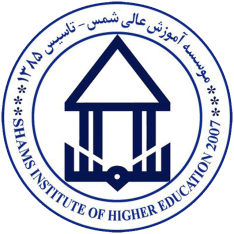 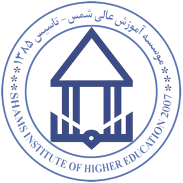 فرم پیشنهاد انتخاب استاد راهنما توسط دانشجو     ( فرم شماره 1 پژوهشی )      اینجانب ................................................................ با شماره دانشجویی ................................................................... دانشجوی کارشناسی ارشد رشته ............................................................ متقاضی گذراندن واحد پایان نامه با عنوان پیشنهادی"............................................    ........................................................................................................................................................................................................................... " تحت راهنمایی جناب آقای/ خانم  دکتر ............................................................... می باشم. در ضمن معدل کل دروس گذرانده شده اینجانب تا کنون........................................ می باشد.آدرس                                                                                                                                                        :  شماره ضروری همراه:امضاء و تاریخ:--------------------------------------------------------------------------------------------------------مدير محترم گروه .................................با سلام ، احتراما اينجانب ........................................................... آمادگي خود را جهت راهنمايي پايان نامه دوره كارشناسي ارشد خانم /آقاي .........................................................   اعلام مي كنم.                                                                                                                                    تاریخ ، مهر و امضاء:-----------------------------------------------------------------------------------------------------------------------------------------------------با سلاماحتراماً بر اساس بررسی های به عمل آمده از پرونده پژوهشی استاد،  ظرفیت استاد محترم پیشنهادی دانشجوی فوق الذکر به شرح زیر بوده و جهت طرح در شورای پژوهشی و شورای تحصیلات تکمیلی موسسه آموزش عالی شمس اعلام می گردد:-----------------------------------------------------------------------------------------------------------------------------------------------------اظهار نظر شورای پژوهشی موسسه آموزش عالی:                     شماره صورتجلسه شورا :                                  تاريخ شورا :                                                                                      مهر و امضاء مدیر  پژوهشی:                                       تاریخ: -----------------------------------------------------------------------------------------------------------------------------------------------------اظهار  نظر شوراي تحصیلات تکمیلی :                                   شماره صورتجلسه شورا :                                   تاريخ شورا :                                                                                                                                      مهر و امضاء مدیر تحصیلات تکمیلی:                                      تاریخ:-----------------------------------------------------------------------------------------------------------------------------------------------------مهر و امضاء امور مالی: --------------------------------------------------------------------------------------------مدير محترم تحصيلات تكميلي با سلام، احتراما ضمن تاييد تعيين آقاي /خانم دكتر ............................................................. به عنوان استاد راهنماي پايان نامه آقاي /خانم .............................................. به پيوست رونوشت حكم صادره براي ايشان جهت استحضار حضورتان ارسال مي‌گردد.                                                                                                                         تاریخ :                                                                  نام، مهر و امضاء معاون آموزشی و پژوهشی:تاییدیه کارشناس آموزشی:  نام و نام خانوادگی: ........................................                          تاریخ ، مهر و امضاء:نظریه مدیر گروه:راهنمایی پایان نامه با جناب آقای /سرکار خانم دکتر.  ............................. بلامانع است.           تاریخ ، مهر و امضاء:استاد محترم پیشنهاد شده توسط دانشجومیزان  ظرفیت ( تعداد )تعداد پایان نامه در دست راهنماییتعداد لیست انتظاراولین تاریخ آزاد شدن کد استاد